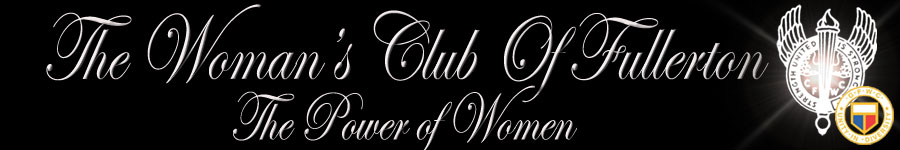 OCEAN SUBARU PARTNERSHIP GRANTSOcean Subaru of Fullerton has chosen the Woman’s Club of Fullerton as their Hometown Charity for the second year in a row. Our club’s Subaru Committee vets charities in the areas of Children, Homelessness, Domestic Violence, Animals, Conservation/Earth, Education, and Community Outreach. While the majority of funds will be granted to charities in Fullerton, funds will also be available to charities from Anaheim, Brea, Fullerton, La Habra, La Habra Heights, Orange, Placentia, Whittier, and Yorba Linda.To be considered for a grant, please address letter to Shanthi Ramesh, Subaru Committee Chair, Woman’s Club of Fullerton, P.O. Box 6054, Fullerton, CA 92834, and send the letter via e-mail to her at: wcofinternational@gmail.comIn the letter, please include:-Tax I.D. Determination letter from I.R.S.-Most Recent Form 990 filed with I.R.S.-Name of Company/Organization-Contact Person-Email Address-Phone Number/ Fax Number-Website Address -Company/Organization Address-Tax ID Number-A description of the organization, including its Mission Statement-Amount requested (include a detailed budget proposal)-Specific use of funds-Scope of services/program/project to be provided using the funds-Brief description of the implementation plan and timeline-Indicate who will benefit from the services/program/project-Indicate opportunity for WCOF to receive recognition or publicityRequest letters will be considered by the WCOF Subaru Committee at their meeting each month. Requests can be accepted, denied, or sent back to the charity for more information. The whole process could take up to 2 months.